Speiseplan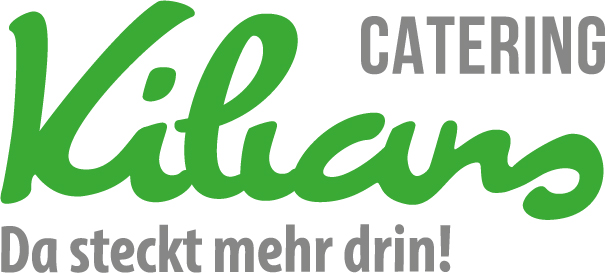 Datum:  22.07-26.07.2019Gesetzl. zugel. Zusatzstoffe: 1. Phosphat, 2. Geschmacksverstärker, 3. Farbstoffe, 4. Konservierungsmittel, 5. Antioxidationsmittel, 6. geschwefelt, 7. gewachst, 8.geschwärzt, 9. mit einer Zuckerart und SüßungsmittelAlle unserer Speisen können in Kontakt mit Allergenen kommen.MontagDienstagMittwochDonnerstagFreitagKäsespätzledazu TomatensoßeSalatObstEnthält:Gluten, Milch, Senf, Sellerie, EiKarottensuppeKaiserschmarrenmit Rosinendazu Zimt und ZuckerApfelkompottEnthält:Milch, Gluten, Ei, Sellerie, SulphitGriechischerHackfleischtopfmit  ReisnudelnSalatHimbeerquarkEnthält:Gluten, Ei, Milch, SenfSchweinebratenKohlrabidazu KlößeKirschjoghurtMusli: PutenbratenEnthält:Milch, Gluten, Sellerie,GrünkernküchlemitKartoffelndazu einen KräuterdipEisEnthält:Gluten, Milch, Ei, Senf, SellerieVegetarischKäsespätzledazu TomatensoßeSalatObstEnthält:Gluten, Milch, Senf, SellerieVegetarischKarottensuppeKaiserschmarrenmit Rosinendazu Zimt und ZuckerApfelkompottEnthält:Milch, Gluten, Ei, Sellerie,VegetarischGriechischer GemüsetopfReisnudelnSalatHimbeerquarkEnthält:Gluten, Ei, Milch, SojaVegetarisch GemüsebratenKohlrabidazu KlößeKirschjoghurtEnthält:Milch, Gluten,  Sellerie,Vegetarisch:GrünkernküchlemitKartoffelndazu einen KräuterdipEisEnthält:Gluten, Milch, Ei, Senf, Sellerie